รายงานการปฏิบัติราชการ งานอำนวยการโครงการอาหารกลางวันวันที่ ๓ กุมภาพันธ์ ๒๕๖๗ พ.ต.อ.พงศกร พลยางนอก.สภ.นาโพธิ์ ได้จัดหาอาหาร ตามโครงการอาหารกลางวัน เพื่อเป็นสวัสดิการให้กับข้าราชการตำรวจในสังกัด ตามแนวทางการบริหารและพัฒนาบุคลากร ณ บริเวณด้านข้าง สภ.นาโพธิ์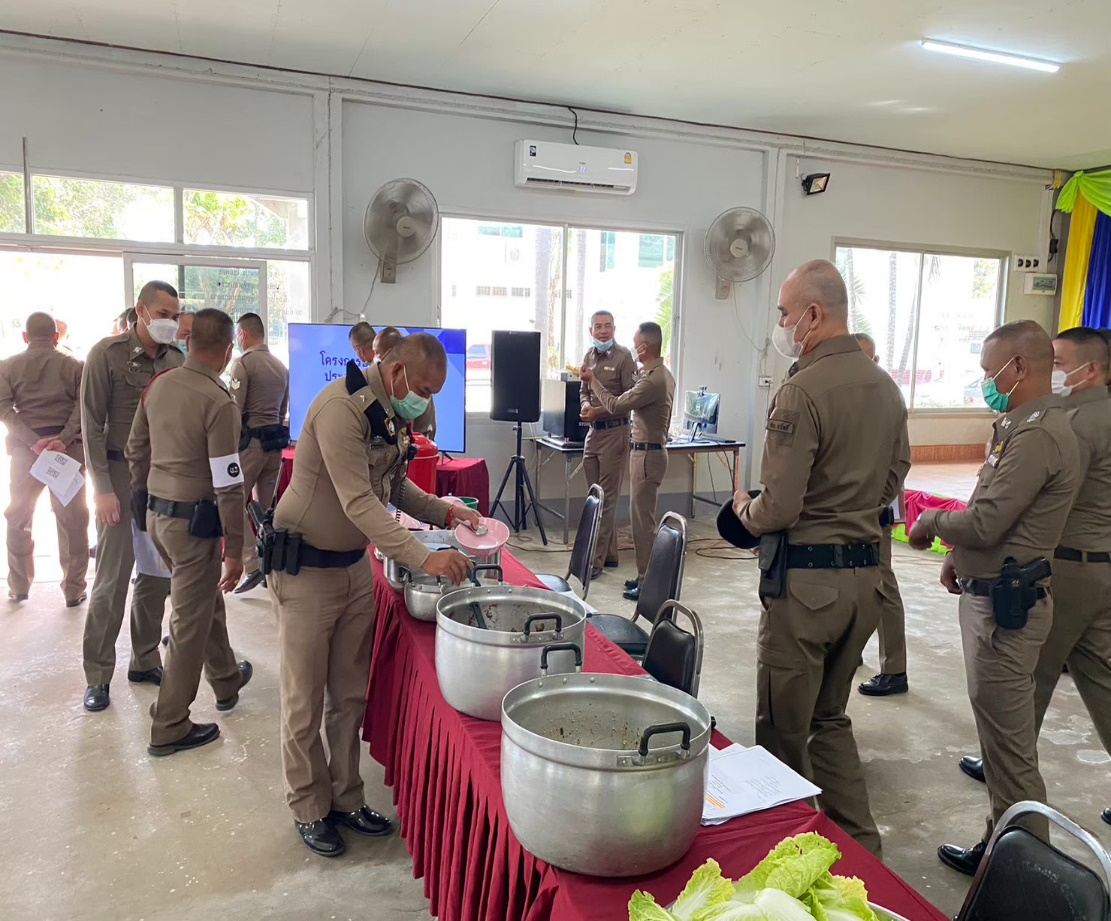 รายงานการปฏิบัติราชการ งานป้องกันปราบปรามการปล่อยแถวและควบคุมสายตรวจ	วันที่ ๑ - ๓๑ กุมภาพันธ์ ๒๕๖๗ เวลา ๐๘.๐๐ น. พ.ต.ท.วันชัย จีนคำ รอง ผกก.ป.สภ.นาโพธิ์ และ พ.ต.ต.ทศพล ลุนกำพี้ สวป. เรียกแถวหน้าเสาธง เพื่อเคารพธงชาติ สวดมนต์ ไหว้พระ กล่าวอุดมคติ และชี้แจงข้อราชการต่างๆ ดังนี้                         ให้ปฏิบัติตามแผนการตรวจตามนโยบายการยกระดับสถานี และคำสั่งของผู้บังคับบัญชา ให้ยึดมั่นอยู่ในวินัยตำรวจ อุดมคติตำรวจ ประมวลจริยธรรมและจรรยาบรรณของตำรวจโดยเคร่งครัด เมื่อเกิดเหตุหรือได้รับแจ้งเหตุทางสายด่วน ๑๙๑ จากศูนย์วิทยุ ให้รีบ ว.๒๕ ที่เกิดเหตุโดยเร็วที่สุด ใช้หลักกฎหมายกับยุทธวิธีตำรวจในการ ว.๔ เพื่อมิให้เกิดความเสียหายและให้แจ้งผลการดำเนินการให้ศูนย์ฯ ทราบทุกครั้งให้สายตรวจจักรยานยนต์ เพิ่มความถี่ในการออกตรวจธนาคาร  ร้านสะดวกซื้อ  ปั๊มน้ำมัน ตู้เอทีเอ็ม รีสอร์ท หอพัก สถานที่เสี่ยงต่อการเกิดอาชญากรรมและตรวจเยี่ยมประชาชน (Stop Walk And Talk) ตามนโยบายของผู้บังคับบัญชากำชับให้ป้องกันตัวเองตามมาตรการป้องกันโควิด-๑๙ให้ ว.๑๐ จุดเสี่ยง จุดล่อแหลม เส้นทางเปลี่ยว เป็นระยะและแจ้งจุด ว.๑๐ ให้ศูนย์ฯ ทราบทุกครั้งและได้ปล่อยแถวสายตรวจออก ว.๔ แต่เวลานี้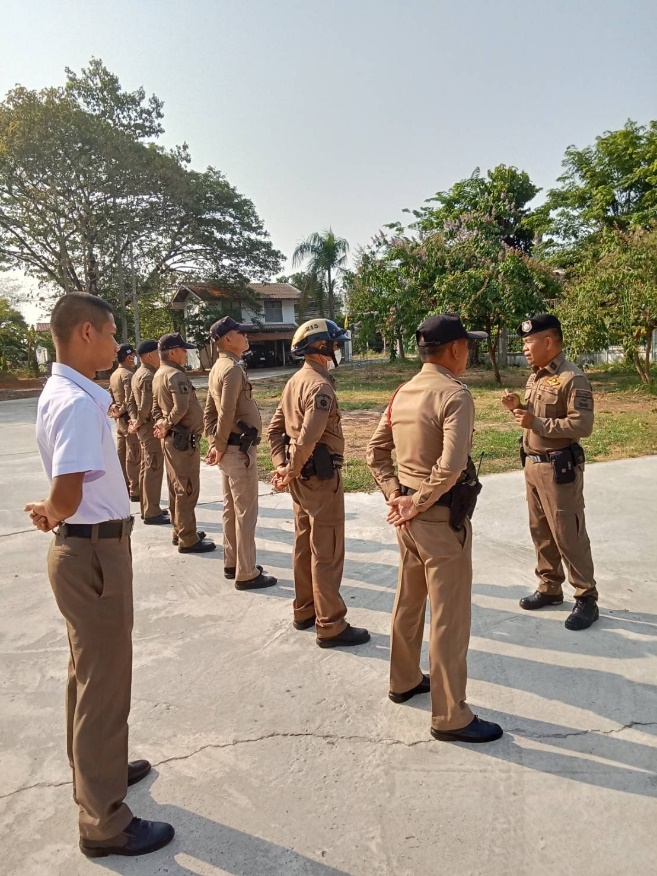 การฝึกประจำสัปดาห์จัดทำคำสั่งแต่งตั้งครูฝึก และมอบหมายผู้ทำการฝึก อย่างน้อยสัปดาห์ละ ๑ ครั้งการปฏิบัติงานด้านจิตอาสา	วันที่ ๑๓  กุมภาพันธ์ ๒๕๖๗ พ.ต.อ.พงศกร พลยาง ผกก.สภ.นาโพธิ์ ,ร.ต.อ.อุดม พลทำ รอง สวป.ฯ และชุดปฏิบัติการจิตอาสา สภ.นาโพธิ์  พร้อมด้วย ข้าราชการ  ประชาขนจิตอาสา ในพื้นที่  ได้เข้าร่วมกิจกรรมจิตอาสาพัฒนาบำเพ็ญสาธารณประโยชน์ เนื่องในวันนวมินทรมหาราช ณ ที่ว่าการอำเภอสตึก  จังหวัดบุรีรัมย์ จำนวนผู้ร่วมกิจกรรม  ข้าราชการตำรวจจิตอาสา สภ.นาโพธิ์ จำนวน  ๑๐ นาย  ,ข้าราชการอื่น  จำนวน ๕๐ คน ,ประชาชนจิตอาสา จำนวน ๘๐  คน  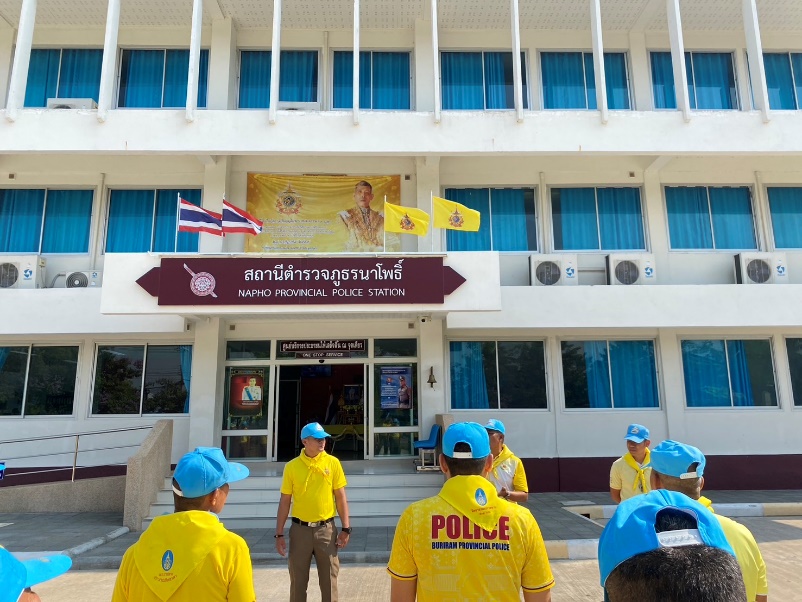 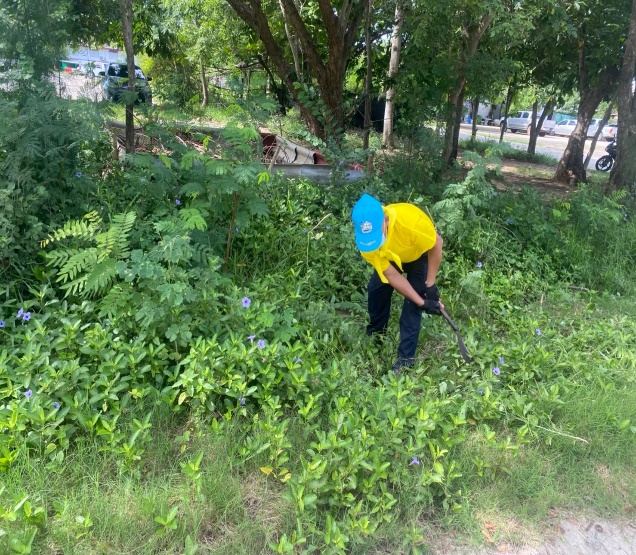 รายงานการปฏิบัติราชการ งานจราจรการอำนวยความสะดวกด้านการจราจรบริเวณหน้าโรงเรียน	วันที่ ๑ - ๓๑ กุมภาพันธ์ ๒๕๖๗ จราจรเวร อำนวยความสะดวกการจราจร บริเวณอำเภอนาโพธิ์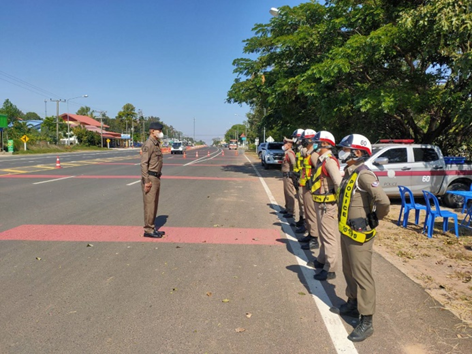 รายงานการปฏิบัติราชการ งานสืบสวนวันที่ ๑๖ กุมภาพันธ์ ๒๕๖๗ ได้ร่วมกันจับกุมผู้ต้องหา ๑ ราย โดยข้อกล่าวหาว่า “อาวุธปืน” พร้อมด้วยของกลาง/พยานหลักฐาน นำตัวผู้ต้องหา พร้อมของกลาง และ พยานหลักฐานที่เกี่ยวข้องกับการกระทำความผิด ของกลางส่งพนักงานสอบสวนดำเนินคดีตามกฎหมาย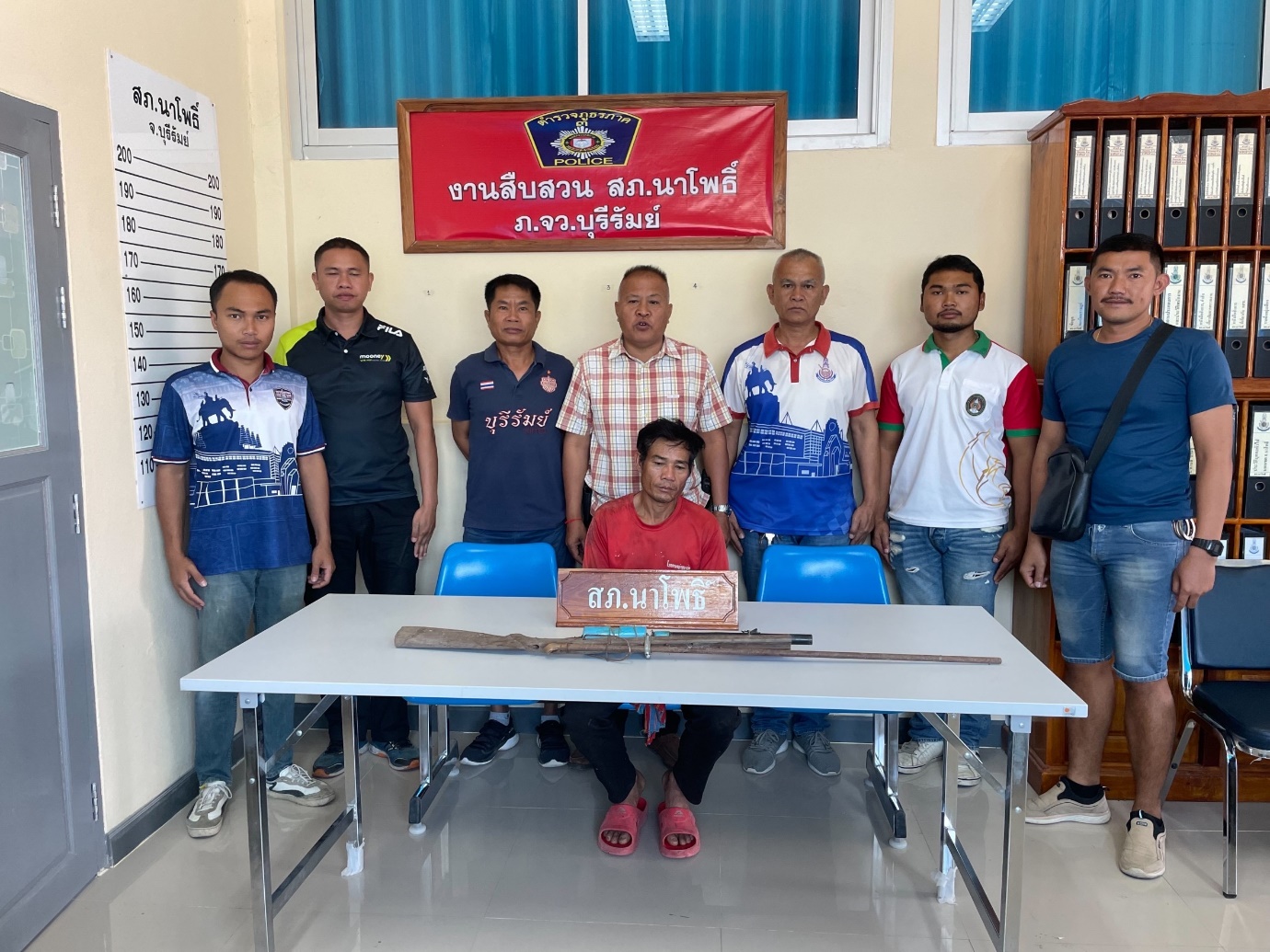 รายงานการปฏิบัติราชการ งานสอบสวนตรวจสถานที่เกิดเหตุวันที่ ๑๔ กุมภาพันธ์ ๒๕๖๗ พ.ต.ท.ปรีดา เจริญราช  สว.(สอบสวน)ฯ พร้อม ส.ต.ต.วีรวัฒน์ ภาภิรมณ์ พลขับฯ เข้าตรวจที่เกิดเหตุ  ลักทรัยพ์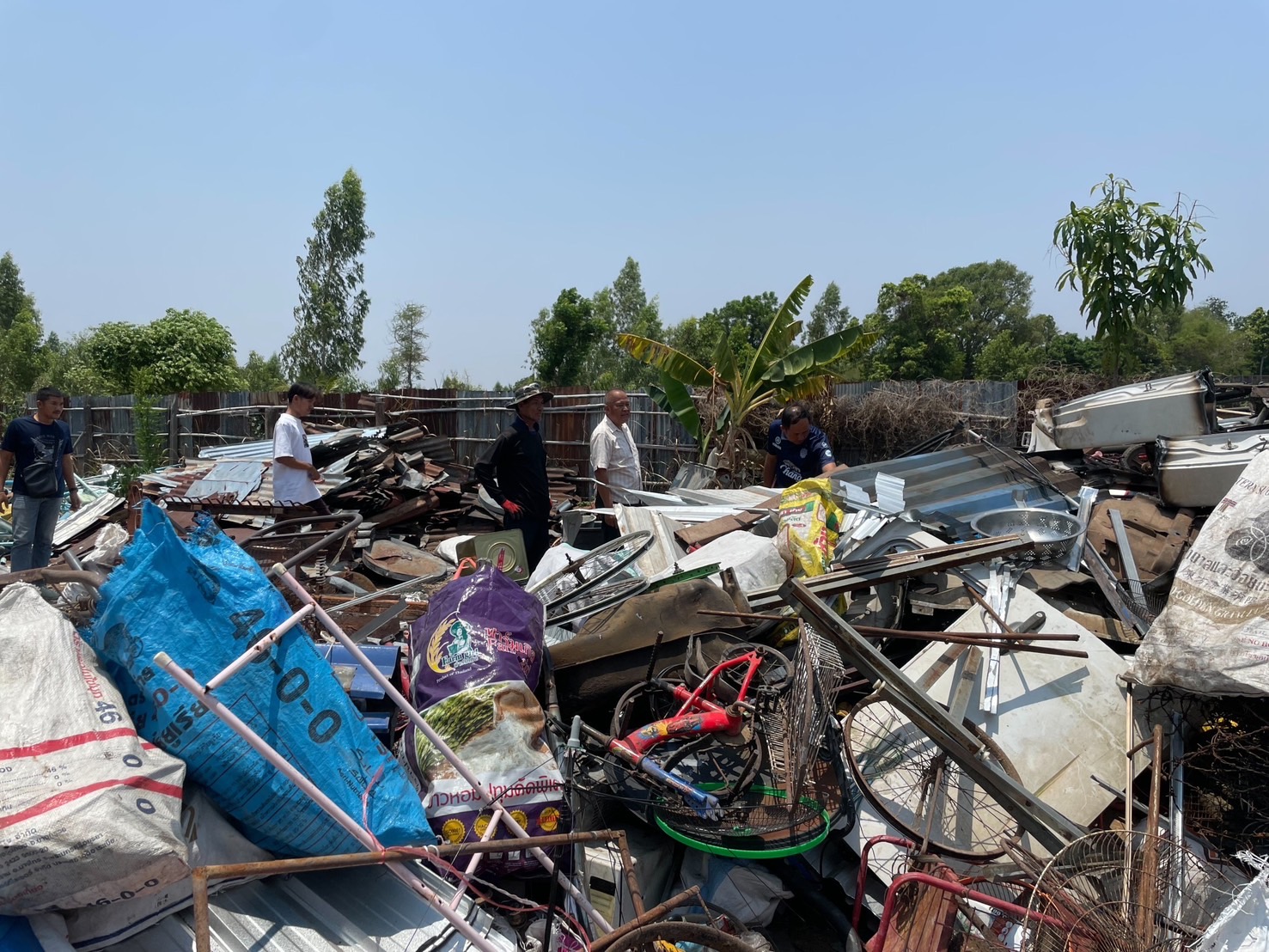 ครั้งที่วัน เดือน ปี สถานที่ฝึกครูฝึกผู้รับการฝึกท่าฝึก๑1 ก.พ.๖7๑๔.๐๐ น.ลานหน้า สภ.นาโพธิ์ร.ต.อ.อุดม พลทำ๓๐บุคคลมือเปล่า๒๑5 ก.พ.๖7๑๔.๐๐ น.ลานหน้า สภ.นาโพธิ์ร.ต.อ.อุดม พลทำ๓๒บุคคลมือเปล่า๓29 ก.พ.๖714.๐๐ น.ลานหน้า สภ.นาโพธิ์ร.ต.อ.อุดม พลทำ๓๐บุคคลมือเปล่า